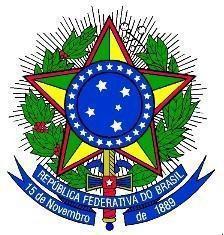 MINISTÉRIO DA EDUCAÇÃOUNIVERSIDADE FEDERAL DA INTEGRAÇÃO LATINO-AMERICANA – UNILA PRÓ-REITORIA DE GRADUAÇÃOANEXO IEu,________________________________________, CPF_________________, docente do magistério superior, SIAPE ______________ declaro para fins de cumprimento do item 5.2 do Edital PROGRAD 41/2022 que:1) Tenho conhecimento das atribuições do Coordenador Institucional, conforme Portaria CAPES 83/2022;2) Cumpro os critérios estabelecidos pela CAPES para atuação como coordenador(a) institucional do PIBID, os quais constam, principalmente, Art. 26 da Portaria CAPES 83/2022;3) Tenho conhecimento de que elaborarei o Projeto Institucional a ser submetido à avaliação da CAPES, conforme cronograma contido no Edital CAPES n° 23/2022 e posteriormente executado, se a UNILA for contemplada, durante a vigência do programa;Por ser verdade, firmo a presente declaraçãoFoz do Iguaçu, _____ de ____________de________.____________________________________NomeSIAPE